Wijkraad 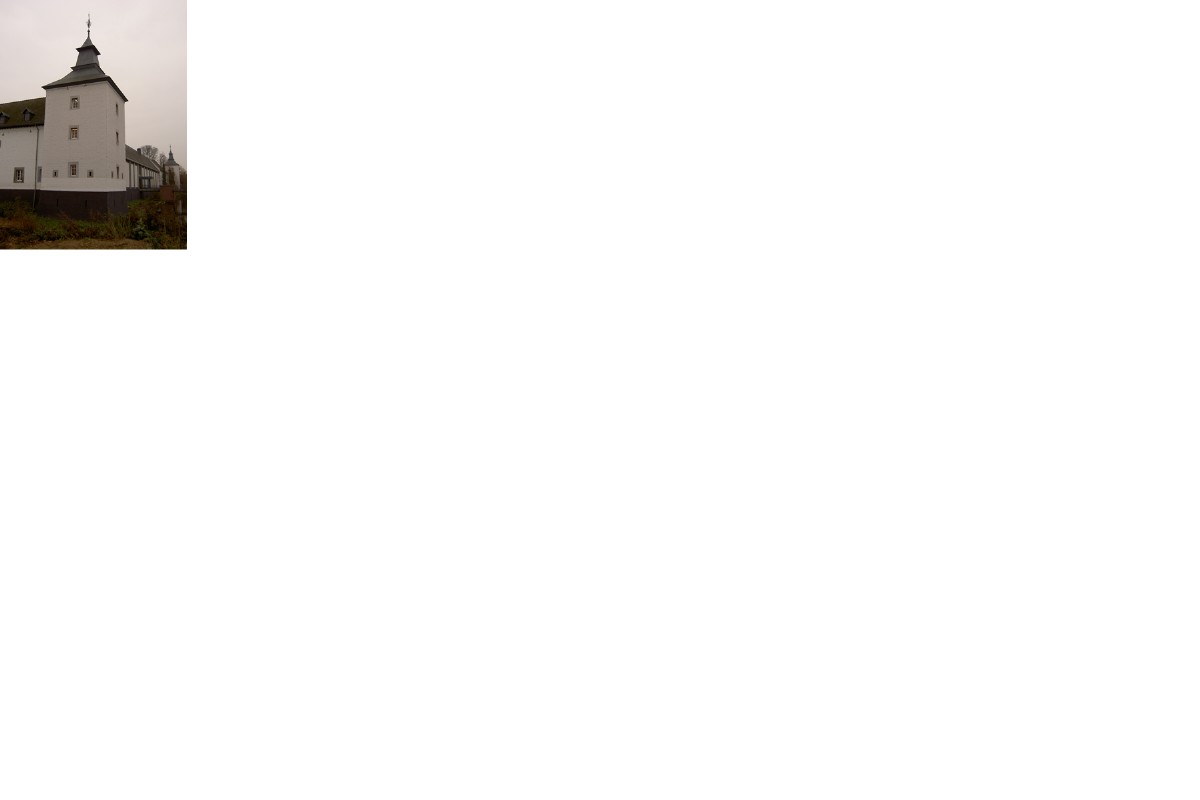 ˝ Born-West ˝ Secretariaat: Prinsbisdomstraat 2 6121 JG Born Tel: 06-11722518. E-mail: wijkraadbornwest@gmail.comVerslag van het wijkraadoverleg van maandag 11 maart 2019.Locatie: Kasteelpark Born.Tijdstip: 19.30uur      Aanwezig: Voorzitter Th. Lahaye, Secretaris L. Verjans, M. Dieteren. Th. Meeks,                         J. Spee. N. Larosch.     Namens: Gemeente: J. Hoedemakers.      Namens de politie: A. Goossens, Lisanne Faessen. (beide afgemeld)     Afgemeld: Wethouder P. Meekels, E. Lebon, M. QuaxOpening voorzitter.De voorzitter de heer Lahaye heet iedereen van harte welkom.Verslag wijkraadoverleg van 14 januari 2019. Binnengekomen stukken. De binnen gekomen stukken worden besproken. Uitnodiging vrijwilligersweekend (doorgestuurd 4-2-2019)Al snel bleek dat alle leuke dingen volgeboekt waren.Netwerk bijeenkomst met als thema eenzaamheid (doorgestuurd 5-3-2019)De netwerk bijeenkomst is bezocht door de secretaris de heer Verjans.Mail heer Spee thema waterstof (doorgestuurd 5-3-2019)Presentielijst en presentaties SELL bijeenkomst 13-02-19 (doorgestuurd 5-3-2019)Voortgang behoud verbindingen A2.Verslag van de voortgang door de heer Lahaye. De volgende vergadering wordt bezocht door de heer Dieteren de heer Lahaye zal het verslag en de agenda naar de heer Dieteren mailen.Visie wijkgericht werken 2017-2019:De heer Hoedemakers zal bij de heer Lebon naar de stand van zaken informeren.Stand van zaken overlast oudere hangjongeren parkeerplaats gemeenschapshuis Bornermarkt, Parkeerplaats Hospice en Florianstraat.Er is was dit jaar ook weinig overlast toch worden de plekken regelmatig bezocht gezien de vervuiling.Bevindingen wijkagent overlastmeldingen.Sky project DSM.De heer Hoedemakers zal bij de heer Lebon naar de stand van zaken informeren.Goedkeuring financieel jaarrapport.Het financieel verslag wordt besproken en goedgekeurd met dank aan de heer Dieteren voor het keurige verslag.Actie puntenlijst: De actie punten lijst wordt doorgenomen en aangevuld met de Sell thema avonden.Vergaderdata 2019:Vergaderdata  13 mei, 16 september, 11 november. Rondvraag:De heer Dieteren geeft aan dat op Carnavals dinsdag de straat langdurig geblokkeerd wordt door twee carnavalswagens naast elkaar. De wagen uit Obbicht produceert zoveel geluid binnen 86,6 Decibel gemeten dat de ramen trillen in de kozijnen en dat een bloemenvaas van de vensterbank trilt. We hopen dat dit een incident is en geen trend daarom zullen we het bespreken met de carnavalsvereniging.Sluiting.